Contexte professionnelMade Style a été créée par Hal Waits qui a une formation en design de tricot obtenue à Londres. Dès ses débuts, ses modèles ont rencontré un succès certain. Il les conçoit puis les fabrique en interne ou les fait fabriquer par des entreprises en France et en Grande-Bretagne.Il s’inspire en partie du street wear et des tendances qui émergent dans les principales capitales européennes et notamment Paris, Londres et Berlin, villes dans lesquelles il réalise de fréquents voyages pour « sentir » les tendances.  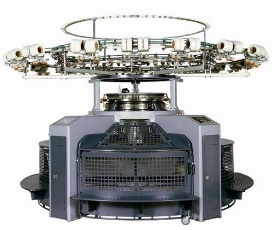 Pour continuer à développer son activité, l’entreprise souhaite faire l’acquisition d’une machine à tricoter numérique circulaire et un nouveau véhicule de fonction pour M. Waits.Vous intervenez en tant qu’attaché(e) de gestion auprès du dirigeant pour l’aider dans cette opération.Pour réaliser votre mission, vous disposez des annexes 1 à 3.Travail à faire Contrôlez les factures d’acquisition à partir des documents remis en annexe 1 et 2 et faites le nécessaire éventuellement auprès du fournisseur.Rédigez une note destinée à M. Waits et au comptable leur indiquant le montant à payer pour solde à la société Meyer, sachant que le règlement sera réalisé sous huit jours.Évaluez le coût d’acquisition des immobilisations à l’aide des annexes 1, 2 et 3 et préparez l’écriture comptable d’immobilisation qui sera transmise à la comptable.Annexe 1  Acompte Mayer et CieAcompte pour la commande de la machine à tricoter circulaire.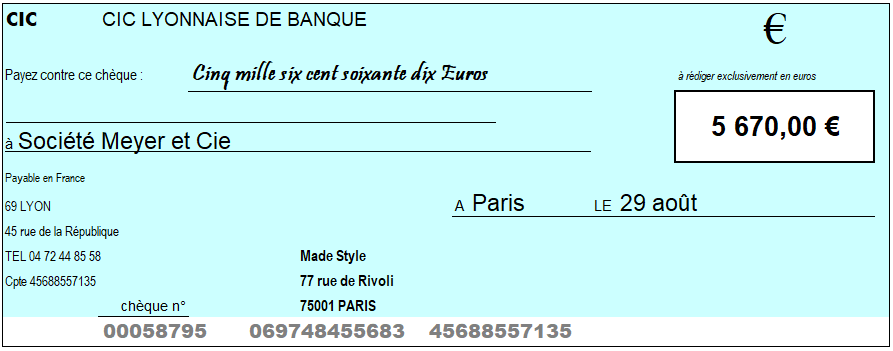 Ecriture enregistrée en comptabilité lors du versement de l’acompteAnnexe 2  Facture de la société MayerAnnexe 3  Facture de la société Pedretti Travaux réalisé pour la création d’un socle en béton sur lequel sera posé et fixé la machine à tricoter circulaire.RéponsesContrôlez les factures d’acquisition à partir des documents remis en annexe 1 et 2 et faites le nécessaire éventuellement auprès du fournisseur.Rédigez une note destinée à M. Waits et au comptable indiquant le montant à payer pour solde à la société Meyer, sachant que le règlement sera réalisé sous huit jours.Évaluez le coût d’acquisition des immobilisations à l’aide des annexes 1, 2 et 3 et préparez l’écriture comptable d’immobilisation qui sera transmise à la comptable.Mission 2 – Contrôler et enregistrer des achats d’immobilisations Mission 2 – Contrôler et enregistrer des achats d’immobilisations 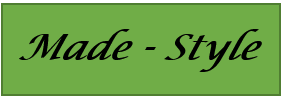 Durée : 45’ou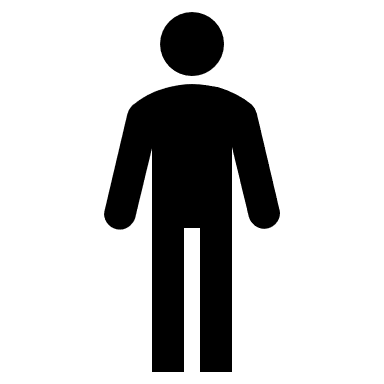 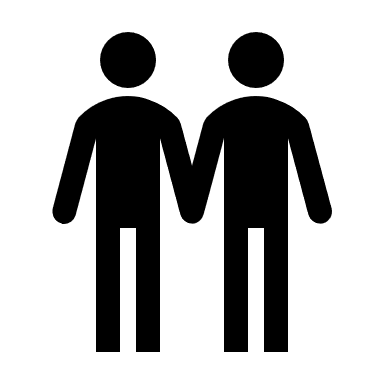 ouSourceDateN° pièce Compte Libellé du compteDébit Crédit 28/9Ch 58795238Acompte sur immobilisation5 670,0028/9Ch 58795512Banque5 670,00Meyer et CieEmil-Mayer-Strasse 10D-72461 AlbstadtTél. : +49 (0)7432 700-0 - Fax +49 (0)7432 700-362
Email : info@meyercie.de - www.meyercie.comMeyer et CieEmil-Mayer-Strasse 10D-72461 AlbstadtTél. : +49 (0)7432 700-0 - Fax +49 (0)7432 700-362
Email : info@meyercie.de - www.meyercie.comMeyer et CieEmil-Mayer-Strasse 10D-72461 AlbstadtTél. : +49 (0)7432 700-0 - Fax +49 (0)7432 700-362
Email : info@meyercie.de - www.meyercie.comMeyer et CieEmil-Mayer-Strasse 10D-72461 AlbstadtTél. : +49 (0)7432 700-0 - Fax +49 (0)7432 700-362
Email : info@meyercie.de - www.meyercie.comMeyer et Cie67000 Strasbourg18 rue de l’EuropeTél. : +33 (0)3 478 123 Meyer et Cie67000 Strasbourg18 rue de l’EuropeTél. : +33 (0)3 478 123 Made Style77 rue de Rivoli 75001 ParisMade Style77 rue de Rivoli 75001 ParisStrasbourg, le 28/09/NFacture N° N-4561Facture N° N-4561Facture N° N-4561DésignationDésignationQuantitéPUHTPUHTMontantsModèle : YD-SJ High Speed Circular Knitting MachineNeedle Bar style : Tricoter circulaire machineForfait livraisonFormation de 3 jours / 3 personnes à Strasbourg.Montage et test d’essaiModèle : YD-SJ High Speed Circular Knitting MachineNeedle Bar style : Tricoter circulaire machineForfait livraisonFormation de 3 jours / 3 personnes à Strasbourg.Montage et test d’essai111118 900,00 300,00900,00 550,0018 900,00 300,00900,00 550,0018 900,00300,00900,00550,00Montant HTMontant HT20 650,00Remise 5 %Remise 5 %- 1 032,50Net HTNet HT19 617,50TVA 20 %TVA 20 %3 923,50Total TTCTotal TTC23 541,00 AcompteAcompte3 780,00Règlement du solde à réception de la machine par virement bancaireRèglement du solde à réception de la machine par virement bancaireRèglement du solde à réception de la machine par virement bancaireNet à payerNet à payer19 761,00Escompte de 2 % si paiement sous 8 joursEscompte de 2 % si paiement sous 8 joursEscompte de 2 % si paiement sous 8 joursEscompte de 2 % si paiement sous 8 joursEscompte de 2 % si paiement sous 8 joursEscompte de 2 % si paiement sous 8 joursMeyer et Cie – Capital 950 000 € - 67000 Strasbourg - 18 rue de l’EuropeTél. : +33 (0)3 478 123 – Fax : +33 (0)3 478 124  / Email : info@meyercie.de / www.meyercie.comMeyer et Cie – Capital 950 000 € - 67000 Strasbourg - 18 rue de l’EuropeTél. : +33 (0)3 478 123 – Fax : +33 (0)3 478 124  / Email : info@meyercie.de / www.meyercie.comMeyer et Cie – Capital 950 000 € - 67000 Strasbourg - 18 rue de l’EuropeTél. : +33 (0)3 478 123 – Fax : +33 (0)3 478 124  / Email : info@meyercie.de / www.meyercie.comMeyer et Cie – Capital 950 000 € - 67000 Strasbourg - 18 rue de l’EuropeTél. : +33 (0)3 478 123 – Fax : +33 (0)3 478 124  / Email : info@meyercie.de / www.meyercie.comMeyer et Cie – Capital 950 000 € - 67000 Strasbourg - 18 rue de l’EuropeTél. : +33 (0)3 478 123 – Fax : +33 (0)3 478 124  / Email : info@meyercie.de / www.meyercie.comMeyer et Cie – Capital 950 000 € - 67000 Strasbourg - 18 rue de l’EuropeTél. : +33 (0)3 478 123 – Fax : +33 (0)3 478 124  / Email : info@meyercie.de / www.meyercie.comPedretti Maçonnerie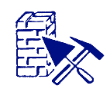 Pedretti MaçonneriePedretti MaçonneriePedretti MaçonneriePedretti Maçonnerie345 rue Chapoutier75003 ParisMade StyleMade StyleMade StyleTél. : 01 78 65 45 12 - Fax : 01 78 65 45 13Tél. : 01 78 65 45 12 - Fax : 01 78 65 45 1377 rue de Rivoli77 rue de Rivoli77 rue de RivoliSite : www.pedretti-maconnerie.fr75001 Paris75001 ParisLyon, le18/06/NLyon, le18/06/NLyon, le18/06/NFacture n° 1689Facture n° 1689Facture n° 1689Facture n° 1689Facture n° 1689DescriptionPrix unitaireTaxeMontantMontantCréation d’un socle béton de 2m x 3m1 000,00 €T1 000,00 €1 000,00 €NET HT  NET HT  NET HT      1 000,00 €     1 000,00 € T.V.A.  T.V.A.  T.V.A.  20,00 %20,00 %Montant TVA  Montant TVA  Montant TVA          200,00 €         200,00 € TOTAL TTC  TOTAL TTC  TOTAL TTC        1 200,00 €       1 200,00 € DateN° pièce compte Libellé du compteDébit Crédit DateN° pièce compte Libellé du compteDébit Crédit 